Ո Ր Ո Շ ՈՒ Մ18 ապրիլի 2024 թվականի   N 659-Ա  ԳՈՒՄԱՐԻ ՀԵՏ ՎԵՐԱԴԱՐՁՄԱՆ ՄԱՍԻՆ     Ղեկավարվելով «Տեղական ինքնակառավարման մասին» Հայաստանի Հանրապետության օրենքի 35-րդ հոդվածի 24-րդ կետով և հաշվի առնելով Արսեն Փիրյանի  դիմումը,  ո ր ո շ ու մ  ե մ     1. Արսեն Փիրյանի  կողմից 900315201237 հաշվեհամարին սխալ վճարված  10000 /տասը հազար/ ՀՀ դրամ գումարը հետ վերադարձնե Արսեն Փիրյանին: 
   2. Հանձնարարել ֆինանսական բաժնին՝ օրենքով սահմանված կարգով ընթացք տալ։ՀԱՄԱՅՆՔԻ ՂԵԿԱՎԱՐ                                      ԳԵՎՈՐԳ ՓԱՐՍՅԱՆ2024թ. ապրիլի  18
ք. Կապան
ՀԱՅԱՍՏԱՆԻ ՀԱՆՐԱՊԵՏՈՒԹՅԱՆ ԿԱՊԱՆ ՀԱՄԱՅՆՔԻ ՂԵԿԱՎԱՐ
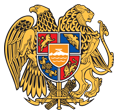 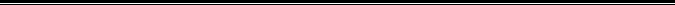 Հայաստանի Հանրապետության Սյունիքի մարզի Կապան համայնք 
ՀՀ, Սյունիքի մարզ, ք. Կապան, /+37460/720072, kapanmayor@gmail.com